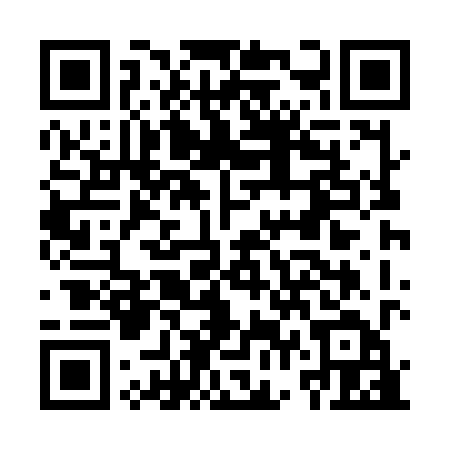 Ramadan times for Abergynolwyn, Gwynedd, UKMon 11 Mar 2024 - Wed 10 Apr 2024High Latitude Method: Angle Based RulePrayer Calculation Method: Islamic Society of North AmericaAsar Calculation Method: HanafiPrayer times provided by https://www.salahtimes.comDateDayFajrSuhurSunriseDhuhrAsrIftarMaghribIsha11Mon5:055:056:3912:264:176:146:147:4812Tue5:025:026:3612:254:186:166:167:5013Wed5:005:006:3412:254:206:176:177:5214Thu4:574:576:3212:254:216:196:197:5415Fri4:554:556:2912:254:236:216:217:5616Sat4:524:526:2712:244:246:236:237:5817Sun4:504:506:2512:244:266:256:258:0018Mon4:474:476:2212:244:276:266:268:0119Tue4:454:456:2012:234:296:286:288:0320Wed4:424:426:1712:234:306:306:308:0521Thu4:394:396:1512:234:316:326:328:0722Fri4:374:376:1312:234:336:336:338:0923Sat4:344:346:1012:224:346:356:358:1224Sun4:324:326:0812:224:366:376:378:1425Mon4:294:296:0612:224:376:396:398:1626Tue4:264:266:0312:214:386:406:408:1827Wed4:244:246:0112:214:406:426:428:2028Thu4:214:215:5812:214:416:446:448:2229Fri4:184:185:5612:204:426:466:468:2430Sat4:154:155:5412:204:446:476:478:2631Sun5:135:136:511:205:457:497:499:281Mon5:105:106:491:205:467:517:519:312Tue5:075:076:471:195:477:537:539:333Wed5:045:046:441:195:497:557:559:354Thu5:015:016:421:195:507:567:569:375Fri4:594:596:401:185:517:587:589:396Sat4:564:566:371:185:538:008:009:427Sun4:534:536:351:185:548:028:029:448Mon4:504:506:331:185:558:038:039:469Tue4:474:476:301:175:568:058:059:4910Wed4:444:446:281:175:578:078:079:51